BMEGEÁTBKSD BSc Final Project Assignment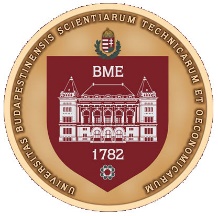 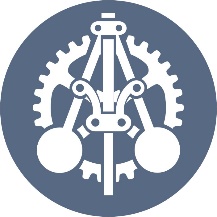 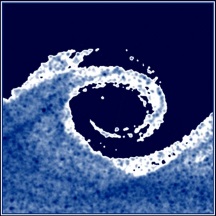 Budapest University of Technology and EconomicsFaculty of Mechanical EngineeringDepartment of Fluid MechanicsBldg. “Ae”  www.ara.bme.huIDENTIFICATIONName(code): Student’s full official name (ABC123)Student ID:   11digit student’s ID Nr.BSc Thesis Report ID number:GEÁT-2023-24-1-A?0-??-ABC123 (fill-in by Dr. Suda J.M)IDENTIFICATIONCurriculum:  e.g.BSc in Mechanical EngineeringName and code of specialisation:IDENTIFICATIONCode of curriculum:   e.g.2NAAG0e.g. Process Engineering (2NAAG0-PE)Mechatronic Engineering (2N-AG0-GM)IDENTIFICATIONFinal project issued by:                        Department of Fluid MechanicsFinal exam organised by:e.g. Department of Fluid MechanicsDepartment of Applied MechanicsIDENTIFICATIONSupervisor:    ??????Full official name????????, title (NEPTUN code, e-mail, phone number)Supervisor ID:  11-digit identification Nr. of the supervisorSupervisor:    ??????Full official name????????, title (NEPTUN code, e-mail, phone number)Supervisor ID:  11-digit identification Nr. of the supervisorProject DescriptionTitleThesis title in English (possible shortest, dense, max 1,5 lines), spell check!Thesis title in Hungarian (possible shortest, dense, max 1,5 lines)Project DescriptionDetails1.    2.   … Summarize your work in the required document format of the BSc Thesis!                (Continued on next page.)Project DescriptionAdvisorAdvisor’s Affiliation:	Official full name of the company - if any, or Dept. Fluid Mechanics, Faculty Mechanical Engineering, Budapest University of Technology and Economics	Official Full address of the company - if any, or H-1111 Budapest, Bertalan L. 4-6. BME “Ae” buildingAdvisor:  First name last name, title (code, e-mail, phone number) of the industrial or departmental advisor, or please put only a „-„ sign if there isn’t any advisorFinal Exam1st subject (group)2nd subject (group)3rd subject (group)Final ExamFull official name of the final exam element + code + creditFull official name of the final exam element + code + creditFull official name of the final exam element + code + creditFinal ExamZVEGE?????? (n cr)ZVEGE?????? (n cr)ZVEGE?????? (n cr)AuthenticationHanded out:4th of September 20234th of September 2023Deadline:8th of December 2023AuthenticationCompiled byCompiled byControlled byControlled byApproved byAuthentication…………………………………………………Supervisor…………………………………………………SupervisorL.S.…………………………………………………Head of DepartmentL.S.…………………………………………………Head of DepartmentL.S.…………………………………………………DeanAuthenticationThe undersigned declares that all prerequisites of the Final Project have been fully accomplished. Otherwise, the present assignment for the Final Project is to be considered invalid. Budapest, 4th of September 2023	………………………………………………………..			            student’s signatureThe undersigned declares that all prerequisites of the Final Project have been fully accomplished. Otherwise, the present assignment for the Final Project is to be considered invalid. Budapest, 4th of September 2023	………………………………………………………..			            student’s signatureThe undersigned declares that all prerequisites of the Final Project have been fully accomplished. Otherwise, the present assignment for the Final Project is to be considered invalid. Budapest, 4th of September 2023	………………………………………………………..			            student’s signatureThe undersigned declares that all prerequisites of the Final Project have been fully accomplished. Otherwise, the present assignment for the Final Project is to be considered invalid. Budapest, 4th of September 2023	………………………………………………………..			            student’s signatureThe undersigned declares that all prerequisites of the Final Project have been fully accomplished. Otherwise, the present assignment for the Final Project is to be considered invalid. Budapest, 4th of September 2023	………………………………………………………..			            student’s signatureProject Description (Cont.)Titleif continued,  please copy here the Thesis title in English (possible short, dense, max 1,5 lines)Thesis title in Hungarian (possible short, dense, max 1,5 lines),otherwise delete all text from this cell!Project Description (Cont.)Details (cont.)Please, continue here the description, if previous page are full, otherwise delete all text from this cell!SUPERVISOR’s and REVIEWER’S PROPOSALSSUPERVISORSupervisor’s declaration of acceptance and proposal for final grade:The submitted BSc Thesis fulfils all requirements of theDepartment of Fluid Mechanics,Budapest University of Technology and Economics.The BSc Thesis is accepted for review process and public defense.Supervisor’s proposal for final grade:The proposed final grade* and evaluation in %** of the BSc Thesis:………………………………….……………....                                   ……………….%* Please, select one:   excellent (5), good (4), medium (3), acceptable (2), fail (1)               **: see Evaluation formDate: Budapest, 8th of December 2023Supervisor’s signature:………………………………………………………………………………….SUPERVISOR’s and REVIEWER’S PROPOSALSREVIEWERReviewer’s proposal for final grade:The proposed final grade* and evaluation in %** of the BSc Thesis:………………………………….……………....                                  ……………….%* Please, select one:   excellent (5), good (4), medium (3), acceptable (2), fail (1)Date: Budapest, ….………………………………………………..Reviewer’s name and signature:…………………………………………………………………………………………..